ARBEITSBLATT 2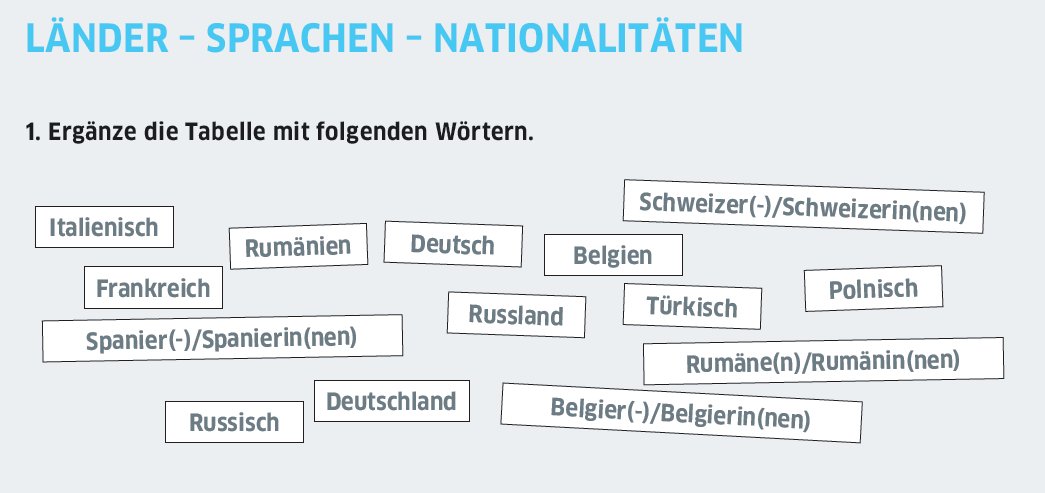 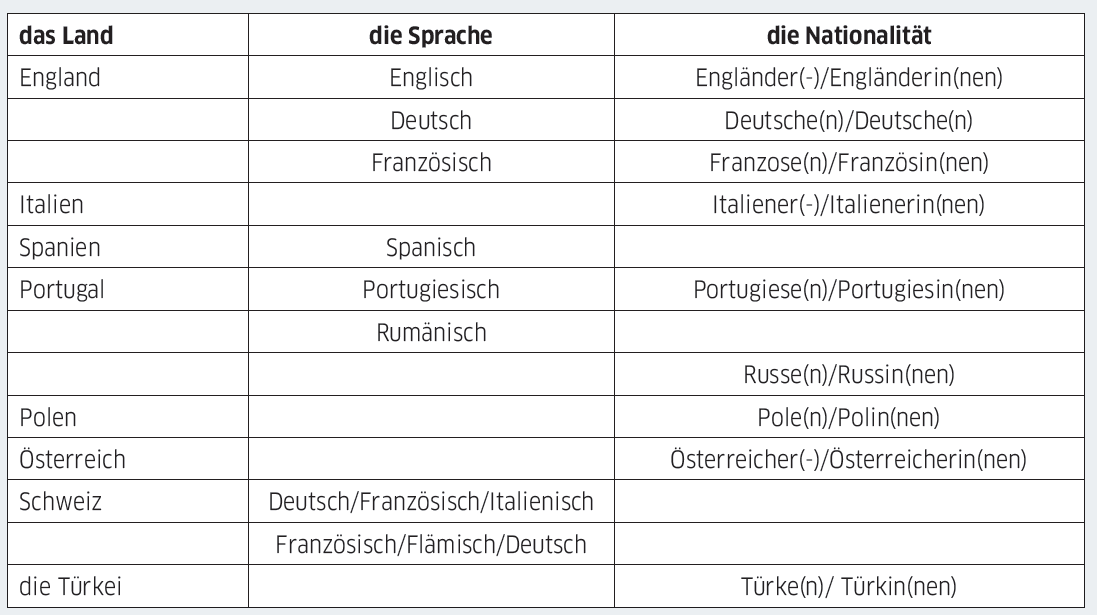 Quelle: Goethe-Institut 2016